Práctica de laboratorio: configuración de los parámetros básicos de un switchTopología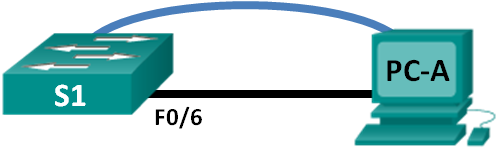 Tabla de direccionamientoObjetivosParte 1: tender el cableado de red y verificar la configuración predeterminada del switchParte 2: configurar los parámetros básicos de los dispositivos de redConfigurar los parámetros básicos del switch.Configurar la dirección IP de la computadora.Parte 3: verificar y probar la conectividad de redMostrar la configuración del dispositivo.Probar la conectividad de extremo a extremo con ping.Probar las capacidades de administración remota con Telnet.Guardar el archivo de configuración en ejecución del switch.Parte 4: administrar la tabla de direcciones MACRegistrar la dirección MAC del host.Determine las direcciones MAC que el switch ha aprendido.Enumere las opciones del comando show mac address-table.Configure una dirección MAC estática.Información básica/situaciónLos switches Cisco se pueden configurar con una dirección IP especial, conocida como “interfaz virtual de switch” (SVI). La SVI o dirección de administración se puede usar para el acceso remoto al switch a fin de ver o configurar parámetros. Si se asigna una dirección IP a la SVI de la VLAN 1, de manera predeterminada, todos los puertos en la VLAN 1 tienen acceso a la dirección IP de administración de SVI. En esta práctica de laboratorio, armará una topología simple mediante cableado LAN Ethernet y accederá a un switch Cisco utilizando los métodos de acceso de consola y remoto. Examinará la configuración predeterminada del switch antes de configurar los parámetros básicos del switch. Esta configuración básica del switch incluye el nombre del dispositivo, la descripción de interfaces, las contraseñas locales, el mensaje del día (MOTD), el direccionamiento IP, la configuración de una dirección MAC estática y la demostración del uso de una dirección IP de administración para la administración remota del switch. La topología consta de un switch y un host que solo usa puertos Ethernet y de consola.Nota: el switch que se utiliza es Cisco Catalyst 2960 con IOS de Cisco versión 15.0(2) (imagen lanbasek9). Se pueden utilizar otros switches y otras versiones del IOS de Cisco. Según el modelo y la versión de IOS de Cisco, los comandos disponibles y los resultados que se obtienen pueden diferir de los que se muestran en las prácticas de laboratorio.Nota: asegúrese de que el switch se haya borrado y no tenga una configuración de inicio. Consulte el apéndice A para conocer los procedimientos para inicializar y volver a cargar los dispositivos.Recursos necesarios1 switch (Cisco 2960 con IOS de Cisco versión 15.0(2), imagen lanbasek9 o comparable)1 computadora (Windows 7, Vista o XP con un programa de emulación de terminal, como Tera Term, y capacidad para Telnet)Cable de consola para configurar el dispositivo con IOS de Cisco mediante el puerto de consolaCable Ethernet, como se muestra en la topologíatender el cableado de red y verificar la configuración predeterminada del switchEn la parte 1, establecerá la topología de la red y verificará la configuración predeterminada del switch.realizar el cableado de red tal como se muestra en la topología.Realice el cableado de la conexión de consola tal como se muestra en la topología. En esta instancia, no conecte el cable Ethernet de la PC-A.Nota: si utiliza Netlab, puede desactivar F0/6 en el S1, lo que tiene el mismo efecto que no conectar la PC-A al S1.Con Tera Term u otro programa de emulación de terminal, cree una conexión de consola de la PC-A al switch.¿Por qué debe usar una conexión de consola para configurar inicialmente el switch? ¿Por qué no es posible conectarse al switch a través de Telnet o SSH?________________________________________________________________________________________________________________________________________________________________________Verificar la configuración predeterminada del switch.En este paso, examinará la configuración predeterminada del switch, como la configuración actual del switch, la información de IOS, las propiedades de las interfaces, la información de la VLAN y la memoria flash.Puede acceder a todos los comandos IOS del switch en el modo EXEC privilegiado. Se debe restringir el acceso al modo EXEC privilegiado con protección con contraseña para evitar el uso no autorizado, dado que proporciona acceso directo al modo de configuración global y a los comandos que se usan para configurar los parámetros de funcionamiento. Establecerá las contraseñas más adelante en esta práctica de laboratorio.El conjunto de comandos del modo EXEC privilegiado incluye los comandos del modo EXEC del usuario y el comando configure, a través del cual se obtiene acceso a los modos de comando restantes. Use el comando enable para ingresar al modo EXEC privilegiado.Si se parte de la suposición de que el switch no tenía ningún archivo de configuración almacenado en la memoria de acceso aleatorio no volátil (NVRAM), usted estará en la petición de entrada del modo EXEC del usuario en el switch, con la petición de entrada Switch>. Use el comando enable para ingresar al modo EXEC privilegiado.Switch> enableSwitch#Observe que el indicador cambia en la configuración para reflejar el modo EXEC privilegiado.Verifique que el archivo de configuración esté limpio con el comando show running-config del modo EXEC privilegiado. Si se guardó un archivo de configuración anteriormente, se debe eliminar. Según cuál sea el modelo del switch y la versión del IOS, la configuración podría variar. Sin embargo, no debería haber contraseñas ni direcciones IP configuradas. Si su switch no tiene una configuración predeterminada, borre y recargue el switch.Nota: en el apéndice A, se detallan los pasos para inicializar y volver a cargar los dispositivos.Examine el archivo de configuración activa actual.Switch# show running-config¿Cuántas interfaces FastEthernet tiene un switch 2960? ________ ¿Cuántas interfaces Gigabit Ethernet tiene un switch 2960? ________ ¿Cuál es el rango de valores que se muestra para las líneas vty? ________ Examine el archivo de configuración de inicio en la NVRAM.Switch# show startup-configstartup-config is not present¿Por qué aparece este mensaje? _________________________________________________________Examine las características de la SVI para la VLAN 1.Switch# show interface vlan1¿Hay alguna dirección IP asignada a la VLAN 1? ________ ¿Cuál es la dirección MAC de esta SVI? Las respuestas varían. ________________________________¿Está activa esta interfaz?____________________________________________________________________________________________________________________________________________________________________________________________________________________________________________________________Examine las propiedades IP de la VLAN 1 SVI.Switch# show ip interface vlan1¿Qué resultado ve?________________________________________________________________________________________________________________________________________________________________________Conecte el cable Ethernet de la PC-A al puerto 6 en el switch y examine las propiedades IP de la VLAN 1 SVI. Aguarde un momento para que el switch y la computadora negocien los parámetros de dúplex y velocidad.Nota: si utiliza Netlab, habilite la interfaz F0/6 en el S1.Switch# show ip interface vlan1¿Qué resultado ve?________________________________________________________________________________________________________________________________________________________________________Examine la información de la versión del IOS de Cisco del switch.Switch# show version¿Cuál es la versión del IOS de Cisco que está ejecutando el switch? ____________________________________________________________________________________¿Cuál es el nombre del archivo de imagen del sistema? ____________________________________________________________________________________¿Cuál es la dirección MAC base de este switch? Las respuestas varían. ____________________________________________________________________________________Examine las propiedades predeterminadas de la interfaz FastEthernet que usa la PC-A.Switch# show interface f0/6¿La interfaz está activa o desactivada? ____________________________________________________________________________________¿Qué haría que una interfaz se active? ____________________________________________________________________________________¿Cuál es la dirección MAC de la interfaz?____________________________________________________________________________________¿Cuál es la configuración de velocidad y de dúplex de la interfaz? _____________ Examine la configuración VLAN predeterminada del switch.Switch# show vlan¿Cuál es el nombre predeterminado de la VLAN 1? ____________ ¿Qué puertos hay en esta VLAN? ________________________________________________________¿La VLAN 1 está activa? ____________ ¿Qué tipo de VLAN es la VLAN predeterminada? _______________ Examine la memoria flash.Ejecute uno de los siguientes comandos para examinar el contenido del directorio flash.Switch# show flashSwitch# dir flash:Los archivos poseen una extensión, tal como .bin, al final del nombre del archivo. Los directorios no tienen una extensión de archivo.¿Cuál es el nombre de archivo de la imagen de IOS de Cisco? ____________________________________________________________________________________configurar los parámetros básicos de los dispositivos de redEn la parte 2, configurará los parámetros básicos para el switch y la computadora.configurar los parámetros básicos del switch, incluidos el nombre de host, las contraseñas locales, el mensaje MOTD, la dirección de administración y el acceso por Telnet.En este paso, configurará la computadora y los parámetros básicos del switch, como el nombre de host y la dirección IP para la SVI de administración del switch. La asignación de una dirección IP en el switch es solo el primer paso. Como administrador de red, debe especificar cómo se administra el switch. Telnet y SSH son los dos métodos de administración que más se usan. No obstante, Telnet no es un protocolo seguro. Toda la información que fluye entre los dos dispositivos se envía como texto no cifrado. Las contraseñas y otra información confidencial pueden ser fáciles de ver si se las captura mediante un programa detector de paquetes.Si se parte de la suposición de que el switch no tenía ningún archivo de configuración almacenado en la NVRAM, verifique que usted esté en el modo EXEC privilegiado. Introduzca el comando enable si la petición de entrada volvió a cambiar a Switch>.Switch> enableSwitch#Ingrese al modo de configuración global.Switch# configure terminalEnter configuration commands, one per line. End with CNTL/Z.Switch(config)#La petición de entrada volvió a cambiar para reflejar el modo de configuración global.Asigne el nombre de host del switch.Switch(config)# hostname S1S1(config)#Configurar la encriptación de contraseñas.S1(config)# service password-encryptionS1(config)#Asigne class como contraseña secreta para el acceso al modo EXEC privilegiado.S1(config)# enable secret classS1(config)#Evite las búsquedas de DNS no deseadas.S1(config)# no ip domain-lookupS1(config)#Configure un mensaje MOTD.S1(config)# banner motd #Enter Text message.  End with the character ‘#’.Unauthorized access is strictly prohibited. #Para verificar la configuración de acceso, alterne entre los modos.S1(config)# exitS1#*Mar  1 00:19:19.490: %SYS-5-CONFIG_I: Configured from console by consoleS1# exitS1 con0 is now availablePress RETURN to get started.Unauthorized access is strictly prohibited.S1>¿Qué teclas de método abreviado se usan para ir directamente del modo de configuración global al modo EXEC privilegiado? _________ Vuelva al modo EXEC privilegiado desde el modo EXEC del usuario. Introduzca la contraseña class cuando se le solicite hacerlo.S1> enablePassword:S1#Nota: cuando se introduce la contraseña, esta no se muestra.Ingrese al modo de configuración global para establecer la dirección IP de la SVI del switch. Esto permite la administración remota del switch.Antes de poder administrar el S1 en forma remota desde la PC-A, debe asignar una dirección IP al switch. El switch está configurado de manera predeterminada para que la administración de este se realice a través de VLAN 1. Sin embargo, la práctica recomendada para la configuración básica del switch es cambiar la VLAN de administración a otra VLAN distinta de la VLAN 1.Con fines de administración, utilice la VLAN 99. La selección de la VLAN 99 es arbitraria y de ninguna manera implica que siempre deba usar la VLAN 99.Primero, cree la nueva VLAN 99 en el switch. Luego, establezca la dirección IP del switch en 192.168.1.2 con la máscara de subred 255.255.255.0 en la interfaz virtual interna VLAN 99.S1# configure terminalS1(config)# vlan 99S1(config-vlan)# exitS1(config)# interface vlan99%LINEPROTO-5-UPDOWN: Line protocol on Interface Vlan99, changed state to downS1(config-if)# ip address 192.168.1.2 255.255.255.0S1(config-if)# no shutdownS1(config-if)# exitS1(config)#Observe que la interfaz VLAN 99 está en estado down, aunque haya introducido el comando no shutdown. Actualmente, la interfaz se encuentra en estado down debido a que no se asignaron puertos del switch a la VLAN 99.Asigne todos los puertos de usuario a VLAN 99.S1(config)# interface range f0/1 – 24,g0/1 - 2S1(config-if-range)# switchport access vlan 99S1(config-if-range)# exitS1(config)#%LINEPROTO-5-UPDOWN: Line protocol on Interface Vlan1, changed state to down%LINEPROTO-5-UPDOWN: Line protocol on Interface Vlan99, changed state to upPara establecer la conectividad entre el host y el switch, los puertos que usa el host deben estar en la misma VLAN que el switch. Observe que, en el resultado de arriba, la interfaz VLAN 1 queda en estado down porque no se asignó ninguno de los puertos a la VLAN 1. Después de unos segundos, la VLAN 99 pasa al estado up porque ahora se le asigna al menos un puerto activo (F0/6 con la PC-A conectada).Emita el comando show vlan brief para verificar que todos los puertos de usuario estén en la VLAN 99.S1# show vlan briefVLAN Name                             Status    Ports---- -------------------------------- --------- -------------------------------1    default                          active99   VLAN0099                         active    Fa0/1, Fa0/2, Fa0/3, Fa0/4                                                Fa0/5, Fa0/6, Fa0/7, Fa0/8                                                Fa0/9, Fa0/10, Fa0/11, Fa0/12                                                Fa0/13, Fa0/14, Fa0/15, Fa0/16                                                Fa0/17, Fa0/18, Fa0/19, Fa0/20                                                Fa0/21, Fa0/22, Fa0/23, Fa0/24                                                Gi0/1, Gi0/21002 fddi-default                     act/unsup1003 token-ring-default               act/unsup1004 fddinet-default                  act/unsup1005 trnet-default                    act/unsupConfigure el gateway IP predeterminado para el S1. Si no se estableció ningún gateway predeterminado, no se puede administrar el switch desde una red remota que esté a más de un router de distancia. Sí responde a los pings de una red remota. Aunque esta actividad no incluye un gateway IP externo, se debe tener en cuenta que finalmente conectará la LAN a un router para tener acceso externo. Suponiendo que la interfaz LAN en el router es 192.168.1.1, establezca el gateway predeterminado para el switch.S1(config)# ip default-gateway 192.168.1.1S1(config)#También se debe restringir el acceso del puerto de consola. La configuración predeterminada permite todas las conexiones de consola sin necesidad de introducir una contraseña. Para evitar que los mensajes de consola interrumpan los comandos, use la opción logging synchronous.S1(config)# line con 0S1(config-line)# password ciscoS1(config-line)# loginS1(config-line)# logging synchronousS1(config-line)# exitS1(config)#Configure las líneas de terminal virtual (vty) para que el switch permita el acceso por Telnet. Si no configura una contraseña de vty, no puede acceder al switch mediante telnet.S1(config)# line vty 0 15S1(config-line)# password ciscoS1(config-line)# loginS1(config-line)# endS1#*Mar  1 00:06:11.590: %SYS-5-CONFIG_I: Configured from console by console¿Por qué se requiere el comando login? _________________________________________________configurar una dirección IP en la PC-A.Asigne a la computadora la dirección IP y la máscara de subred que se muestran en la tabla de direccionamiento. Aquí se describe una versión abreviada del procedimiento. Para esta topología, no se requiere ningún gateway predeterminado; sin embargo, puede introducir 192.168.1.1 para simular un router conectado al S1.Haga clic en el ícono Inicio de Windows > Panel de control.Haga clic en Ver por: y elija Íconos pequeños.Selecciones Centro de redes y recursos compartidos > Cambiar configuración del adaptador.Seleccione Conexión de área local, haga clic con el botón secundario y elija Propiedades.Seleccione Protocolo de Internet versión 4 (TCP/IPv4) > Propiedades.Haga clic en el botón de opción Usar la siguiente dirección IP e introduzca la dirección IP y la máscara de subred.verificar y probar la conectividad de redEn la parte 3, verificará y registrará la configuración del switch, probará la conectividad de extremo a extremo entre la PC-A y el S1, y probará la capacidad de administración remota del switch.mostrar la configuración del switch.Desde la conexión de consola en la PC-A, muestre y verifique la configuración del switch. El comando show run muestra la configuración en ejecución completa, de a una página por vez. Utilice la barra espaciadora para avanzar por las páginas.Aquí se muestra un ejemplo de configuración. Los parámetros que configuró están resaltados en amarillo. Las demás son opciones de configuración predeterminadas del IOS.S1# show runBuilding configuration...Current configuration : 2206 bytes!version 15.0no service padservice timestamps debug datetime msecservice timestamps log datetime msecservice password-encryption!hostname S1!boot-start-markerboot-end-marker!enable secret 4 06YFDUHH61wAE/kLkDq9BGho1QM5EnRtoyr8cHAUg.2!no aaa new-modelsystem mtu routing 1500!!no ip domain-lookup!<output omitted>!interface FastEthernet0/24 switchport access vlan 99!interface GigabitEthernet0/1!interface GigabitEthernet0/2!interface Vlan1 no ip address no ip route-cache!interface Vlan99 ip address 192.168.1.2 255.255.255.0 no ip route-cache!ip default-gateway 192.168.1.1ip http serverip http secure-server!banner motd ^CUnauthorized access is strictly prohibited. ^C!line con 0 password 7 104D000A0618 logging synchronous loginline vty 0 4 password 7 14141B180F0B loginline vty 5 15 password 7 14141B180F0B login!endS1#Verifique la configuración de la VLAN 99 de administración.S1# show interface vlan 99Vlan99 is up, line protocol is up  Hardware is EtherSVI, address is 0cd9.96e2.3d41 (bia 0cd9.96e2.3d41)  Internet address is 192.168.1.2/24  MTU 1500 bytes, BW 1000000 Kbit, DLY 10 usec,     reliability 255/255, txload 1/255, rxload 1/255  Encapsulation ARPA, loopback not set  ARP type: ARPA, ARP Timeout 04:00:00  Last input 00:00:06, output 00:08:45, output hang never  Last clearing of "show interface" counters never  Input queue: 0/75/0/0 (size/max/drops/flushes); Total output drops: 0  Queueing strategy: fifo  Output queue: 0/40 (size/max)  5 minute input rate 0 bits/sec, 0 packets/sec  5 minute output rate 0 bits/sec, 0 packets/sec     175 packets input, 22989 bytes, 0 no buffer     Received 0 broadcasts (0 IP multicast)     0 runts, 0 giants, 0 throttles     0 input errors, 0 CRC, 0 frame, 0 overrun, 0 ignored     1 packets output, 64 bytes, 0 underruns     0 output errors, 0 interface resets     0 output buffer failures, 0 output buffers swapped out¿Cuál es el ancho de banda en esta interfaz? ______________________ ¿Cuál es el estado de la VLAN 99? _________ ¿Cuál es el estado del protocolo de línea? _________ probar la conectividad de extremo a extremo con ping.En el símbolo del sistema de la PC-A, haga ping a la dirección de la propia PC-A primero.C:\Users\User1> ping 192.168.1.10En el símbolo del sistema de la PC-A, haga ping a la dirección de administración de SVI del S1.C:\Users\User1> ping 192.168.1.2Debido a que la PC-A debe resolver la dirección MAC del S1 mediante ARP, es posible que se agote el tiempo de espera del primer paquete. Si los resultados del ping siguen siendo incorrectos, resuelva los problemas de configuración de los parámetros básicos del dispositivo. Revise el cableado físico y el direccionamiento lógico, si es necesario.probar y verificar la administración remota del S1.Ahora utilizará Telnet para acceder al switch en forma remota. En esta práctica de laboratorio, la PC-A y el S1 se encuentran uno junto al otro. En una red de producción, el switch podría estar en un armario de cableado en el piso superior, mientras que la computadora de administración podría estar ubicada en la planta baja. En este paso, utilizará Telnet para acceder al switch S1 en forma remota mediante la dirección de administración de SVI. Telnet no es un protocolo seguro; sin embargo, lo usará para probar el acceso remoto. Con Telnet, toda la información, incluidos los comandos y las contraseñas, se envía durante la sesión como texto no cifrado. En las prácticas de laboratorio posteriores, usará SSH para acceder a los dispositivos de red en forma remota.Nota: si utiliza Windows 7, es posible que el administrador deba habilitar el protocolo Telnet. Para instalar el cliente de Telnet, abra una ventana cmd y escriba pkgmgr /iu:“TelnetClient”. A continuación, se muestra un ejemplo.C:\Users\User1> pkgmgr /iu:”TelnetClient”Con la ventana cmd abierta en la PC-A, emita un comando de Telnet para conectarse al S1 a través de la dirección de administración de SVI. La contraseña es cisco.C:\Users\User1> telnet 192.168.1.2Después de introducir la contraseña cisco, quedará en la petición de entrada del modo EXEC del usuario. Acceda al modo EXEC privilegiado.Escriba exit para finalizar la sesión de Telnet.guardar el archivo de configuración en ejecución del switch.Guarde la configuración.S1# copy running-config startup-configDestination filename [startup-config]? [Enter]Building configuration...[OK]S1#Administrar la tabla de direcciones MACEn la parte 4, determinará la dirección MAC que detectó el switch, configurará una dirección MAC estática en una interfaz del switch y, a continuación, eliminará la dirección MAC estática de esa interfaz.registrar la dirección MAC del host.En el símbolo del sistema de la PC-A, emita el comando ipconfig /all para determinar y registrar las direcciones (físicas) de capa 2 de la NIC de la computadora._______________________________________________________________________________________Determine las direcciones MAC que el switch ha aprendido.Muestre las direcciones MAC con el comando show mac address-table.S1# show mac address-table¿Cuántas direcciones dinámicas hay? ____________ ¿Cuántas direcciones MAC hay en total? ____________¿La dirección MAC dinámica coincide con la dirección MAC de la PC-A? ____________ enumerar las opciones del comando show mac address-table.Muestre las opciones de la tabla de direcciones MAC.S1# show mac address-table ?¿Cuántas opciones se encuentran disponibles para el comando show mac address-table? ______________________ Emita el comando show mac address-table dynamic para mostrar solo las direcciones MAC que se detectaron dinámicamente.S1# show mac address-table dynamic¿Cuántas direcciones dinámicas hay? ____________ Vea la entrada de la dirección MAC para la PC-A. El formato de dirección MAC para el comando es xxxx.xxxx.xxxx.S1# show mac address-table address <PC-A MAC here>Configure una dirección MAC estática.limpie la tabla de direcciones MAC.Para eliminar las direcciones MAC existentes, use el comando clear mac address-table del modo EXEC privilegiado.S1# clear mac address-table dynamicVerifique que la tabla de direcciones MAC se haya eliminado.S1# show mac address-table¿Cuántas direcciones MAC estáticas hay? ____________________________________________________________________________________¿Cuántas direcciones dinámicas hay? ____________________________________________________________________________________Examine nuevamente la tabla de direcciones MACEs muy probable que una aplicación en ejecución en la computadora ya haya enviado una trama por la NIC hacia el S1. Observe nuevamente la tabla de direcciones MAC en el modo EXEC privilegiado para ver si el S1 volvió a detectar la dirección MAC para la PC-A.S1# show mac address-table¿Cuántas direcciones dinámicas hay? _________ ¿Por qué cambió esto desde la última visualización? ____________________________________________________________________________________Si el S1 aún no volvió a detectar la dirección MAC de la PC-A, haga ping a la dirección IP de la VLAN 99 del switch desde la PC-A y, a continuación, repita el comando show mac address-table.Configure una dirección MAC estática.Para especificar a qué puertos se puede conectar un host, una opción es crear una asignación estática de la dirección MAC del host a un puerto.Configure una dirección MAC estática en F0/6 con la dirección que se registró para la PC-A en la parte 4, paso 1. La dirección MAC 0050.56BE.6C89 se usa solo como ejemplo. Debe usar la dirección MAC de su PC-A, que es distinta de la del ejemplo.S1(config)# mac address-table static 0050.56BE.6C89 vlan 99 interface fastethernet 0/6Verifique las entradas de la tabla de direcciones MAC.S1# show mac address-table¿Cuántas direcciones MAC hay en total? __________ ¿Cuántas direcciones estáticas hay? ________________________________________________________________________________________________________________________________________________________________________Elimine la entrada de MAC estática. Ingrese al modo de configuración global y elimine el comando escribiendo no delante de la cadena de comandos.Nota: la dirección MAC 0050.56BE.6C89 se usa solo en el ejemplo. Use la dirección MAC de su PC-A.S1(config)# no mac address-table static 0050.56BE.6C89 vlan 99 interface fastethernet 0/6Verifique que la dirección MAC estática se haya borrado.S1# show mac address-table¿Cuántas direcciones MAC estáticas hay en total? ____________ Reflexión¿Por qué debe configurar las líneas vty para el switch?_______________________________________________________________________________________¿Para qué se debe cambiar la VLAN 1 predeterminada a un número de VLAN diferente?_______________________________________________________________________________________¿Cómo puede evitar que las contraseñas se envíen como texto no cifrado?_______________________________________________________________________________________¿Para qué se debe configurar una dirección MAC estática en una interfaz de puerto?_______________________________________________________________________________________Apéndice A: inicialización y recarga de un router y un switchinicializar y volver a cargar el router.Acceda al router mediante el puerto de consola y habilite el modo EXEC privilegiado.Router> enableRouter#Introduzca el comando erase startup-config para eliminar la configuración de inicio de la NVRAM.Router# erase startup-configErasing the nvram filesystem will remove all configuration files! Continue? [confirm][OK]Erase of nvram: completeRouter#Emita el comando reload para eliminar una configuración antigua de la memoria. Cuando reciba el mensaje Proceed with reload?, presione Enter. (Si presiona cualquier otra tecla, se cancela la recarga).Router# reloadProceed with reload? [confirm]*Nov 29 18:28:09.923: %SYS-5-RELOAD: Reload requested by console. Reload Reason: Reload Command.Nota: es posible que reciba una petición de entrada para guardar la configuración en ejecución antes de volver a cargar el router. Responda escribiendo no y presione Enter.System configuration has been modified. Save? [yes/no]: noUna vez que se vuelve a cargar el router, se le solicita introducir el diálogo de configuración inicial. Escriba no y presione Enter.Would you like to enter the initial configuration dialog? [yes/no]: noAparece otra petición de entrada para finalizar la instalación automática. Responda escribiendo yes (sí) y presione Enter.Would you like to terminate autoinstall? [yes]: yesinicializar y volver a cargar el switch.Acceda al switch mediante el puerto de consola e ingrese al modo EXEC privilegiado.Switch> enableSwitch#Utilice el comando show flash para determinar si se crearon VLAN en el switch.Switch# show flashDirectory of flash:/    2  -rwx        1919   Mar 1 1993 00:06:33 +00:00  private-config.text    3  -rwx        1632   Mar 1 1993 00:06:33 +00:00  config.text    4  -rwx       13336   Mar 1 1993 00:06:33 +00:00  multiple-fs    5  -rwx    11607161   Mar 1 1993 02:37:06 +00:00  c2960-lanbasek9-mz.150-2.SE.bin    6  -rwx         616   Mar 1 1993 00:07:13 +00:00  vlan.dat32514048 bytes total (20886528 bytes free)Switch#Si se encontró el archivo vlan.dat en la memoria flash, elimínelo.Switch# delete vlan.datDelete filename [vlan.dat]?Se le solicitará que verifique el nombre de archivo. Si introdujo el nombre correctamente, presione Enter; de lo contrario, puede cambiar el nombre de archivo.Se le solicita que confirme la eliminación de este archivo. Presione Intro para confirmar.Delete flash:/vlan.dat? [confirm]Switch#Utilice el comando erase startup-config para eliminar el archivo de configuración de inicio de la NVRAM. Se le solicita que elimine el archivo de configuración. Presione Intro para confirmar.Switch# erase startup-configErasing the nvram filesystem will remove all configuration files! Continue? [confirm][OK]Erase of nvram: completeSwitch#Vuelva a cargar el switch para eliminar toda información de configuración antigua de la memoria. Luego, recibirá una petición de entrada para confirmar la recarga del switch. Presione Enter para continuar.Switch# reloadProceed with reload? [confirm]Nota: es posible que reciba un mensaje para guardar la configuración en ejecución antes de volver a cargar el switch. Responda escribiendo no y presione Enter.System configuration has been modified. Save? [yes/no]: noUna vez que se vuelve a cargar el switch, debe ver una petición de entrada del diálogo de configuración inicial. Responda escribiendo no en la petición de entrada y presione Enter.Would you like to enter the initial configuration dialog? [yes/no]: noSwitch>DispositivoInterfazDirección IPMáscara de subredGateway predeterminadoS1VLAN 99192.168.1.2255.255.255.0192.168.1.1PC-ANIC192.168.1.10255.255.255.0192.168.1.1